Listopadowe czary- maryZagadki na listopad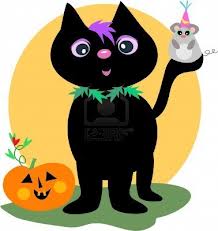 Zabawy w kotka i myszkęKiedy pada, kot jest w pokoju lub w piwnicy. Kiedy kot jest w pokoju, mysz jest w przedpokoju, a ser w lodówce. Gdy ser leży na stole i kot jest w piwnicy, to mysz jest w pokoju. Teraz pada i ser leży na stole. Zatem na pewno prawdziwe jest zdanie:
a) Kot jest w pokoju.
b) Albo kot jest w pokoju, albo mysz jest w przedpokoju.
c) Mysz jest w przedpokoju.
d) Kot jest w piwnicy, a mysz w pokoju.
e) Taka sytuacja jest niemożliwa. Zagadka zającaKoń i osioł oraz zając lat trzydzieści razem mają.                    Mówi zając:  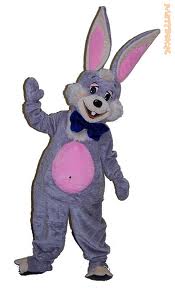 - Mój koniku, za pięć latek, w październiku, będę miał pół twoich wiosen.Jeśli mnie porównasz z osłem, to dwa razy mój kolego, jestem młodszy dziś od niego.Powiedz, jeśli jesteś chwat, ile każdy z nas ma lat? Odpowiedzi proszę przekazać do pokoju p.wicedyrektor– do 16.11.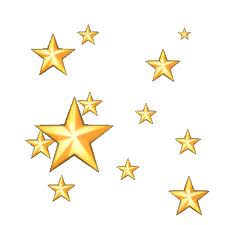 Nagrody za poprawne rozwiązanie wyczaruje tym razem Wielki Szkolny Mag 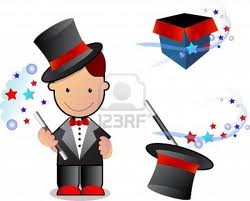 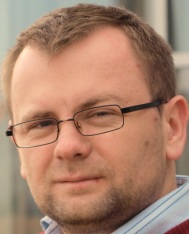 Rozwiązanie zagadek listopadowych.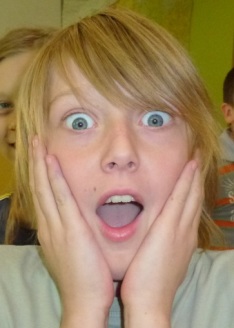 Zagadka z kotkiem i myszką to odp.d.Zagadka zająca:zając – 5 lat,osioł – 10 lat,koń – 15 lat.Prawidłowe rozwiązania podali:1.Fons Jagoda 4a1.Grabarkiewicz Anielka 4a1. Julia Smarsz 4aJedną poprawną odpowiedź udzielili:Julia Kamińska 5b,Dawid Konieczny 4b,Jakub Świtała 4b. 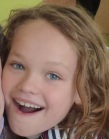 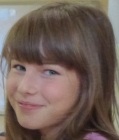 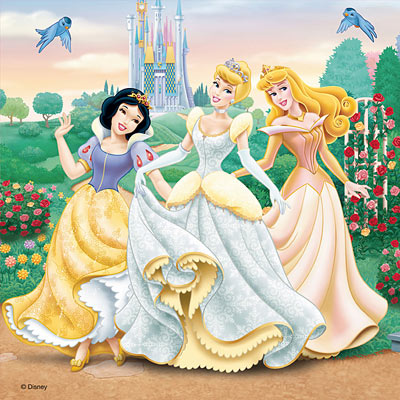 …i tak oto Zwyciężczynie 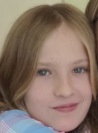 listpadowego konkursu z czarami zostały Wróżkami-Pomocnicami Szkolnego Czarodzieja .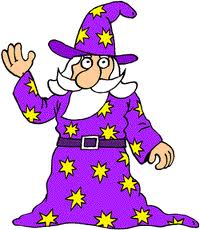 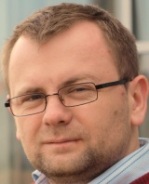                      Od tej chwili mają wielką moc przemieniania się                        w różne postacie – czasami niewinnego ptaszka,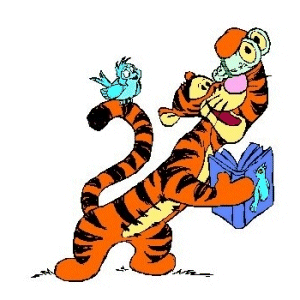 innym razem potężnego tygrysa .               Uczniowie musicie być czujni !